OFO Annual Convention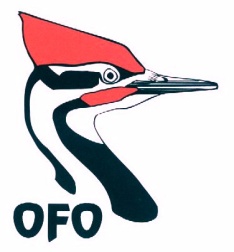 Annual General Meeting29 September 2018OFO Certificates of AppreciationEach year, OFO recognizes individuals and organizations for their contribution to the birds and birding community of Ontario. Again this year we have some very worthy recipients, but the list could be even longer!  Please, whenever you are aware of a member of the public providing access to a rare bird or in some other way assisting birders, send in your nomination through the OFO website. The recipients of the 2017-2018 awards are:Mark Peck nominated by Jim Richards (September 29, 2017)For his many years serving as a resources person for the editors of Ontario Birds and for leading OFO hikes.Ron Tozer nominated by Jim Richards (September 29, 2017)Ron has demonstrated his dedication to birding and birders by leading many OFO hikes, contributing to the Ontario Birds publication as a past editor and contributor, and serving as a member of the Ontario Bird Records Committee. His emcee work at OFO conventions means that Ron has been and continues to be an integral part of OFO.FLAP Canada nominated by David Lewis (November 8, 2017)FLAP Canada, a registered Canadian charity, is widely recognized as the pre-eminent authority on the bird-building collision issue. For almost 25 years, FLAP Canada and a network of over 70 partners, thousands of supporters and many other nature organizations, have been devoted to keeping birds safe for the benefit of nature and people.Fred Helleiner nominated by Lynne Freeman (June 1, 2018)Fred has provided many years of service writing the weekly Presqu’ile bird sightings which are posted to ONTBirds, which greatly benefits the birding community.Claire Nelson and Pat Tozer nominated by Jeremy Hatt and Sarah Rupert (September 6, 2018) For their many years of service selling raffle tickets at OFO conventions and for wearing the iconic OFO headwear while doing so!Steve Charbonneau nominated by Jeremy Hatt (September 12, 2018) For his detailed posts to Ontbirds updating birders on the status of the Great Kiskadee at Rondeau as well as for his substantial reporting on eBird while monitoring the White-winged Dove pair in Rondeau to try to verify breeding in Ontario. 